Cardápio Colégio São José - Março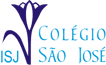 A refeições (lanche da manhã e almoço) e o suco são retirados pelos alunos diretamente no balcão.Lanche da manhã – Todos os dias é servido suco ou leite , fruta e  opção de bolacha salgada e doce.Almoço -  No momento estamos servindo diariamente, salada de alface e tomate. Os lanches da tarde serão distribuídos em embalagens/kits individuais seguindo as normas da Vigilância Sanitária/Protocolo COVID19.Em todos os kits (lanche da tarde) servimos fruta, bolacha salgada, bolacha doce, suco ou leite achocolatado.Caso algum aluno não ingira todos os alimentos do seu kit, será orientado a guardar o restante na mochila para levar para casa ou descartar o mesmo no lixo.O cardápio poderá sofrer alterações de acordo com a disponibilidade dos alimentos.Karina TranjanNutricionista – CRN 1865901/0302/0303/0304/0305/03LANCHE DA MANHÃPão francês ou de cará com requeijãoQueijo quenteTorrada com manteiga ou geleiaPão francês ou de cará com manteigaPão francês ou de cará com requeijãoBolo simplesALMOÇOTalharim gratinadoTirinhas de frangoBrócolisSalada Fruta Arroz e feijãoEscondidinho de carne secaSalada Fruta Arroz e feijãoFrango xadrezSalada Fruta Arroz e feijãoBife à cavaloBatata soutêSalada Sorvete Arroz e feijãoFilé de frangoCreme de milhoSalada Fruta LANCHE DA TARDEPão francês com queijo pratoArroz docePão de milho com requeijãoBolo de maçã com canelaSanduíche natural de frangoSalada de frutasHot dogGelatina de abacaxiMexicanoPé de moça08/0309/0310/0311/0312/03LANCHE DA MANHÃPão francês ou de cará com requeijãoMisto quenteTorrada com manteiga ou creme de avelãPão francês ou de cará com manteigaPão francês ou de cará com requeijãoBolo simplesALMOÇOArroz e feijãoStrogonoff de carneBatata palhaSalada Fruta Capelleti de queijo ao sugoFilé de frangoCouve Salada Fruta Arroz e feijãoQuibe de fornoSalada de legumesFruta Arroz e feijãoFrango gratinadoBatatinhaSaladaGoiabinhaArroz e feijãoFilé de peixePolenta moleSalada Fruta LANCHE DA TARDEPão de cará com peito de peruPrestígio geladoPão australiano com requeijãoBolo de fubáOvo mexido com cenouraIogurte de frutaMini pizzaGelatina de framboesaPão de queijoEnroladinho de chocolate15/0316/0317/0318/0319/03LANCHE DA MANHÃPão francês ou de cará com requeijãoQueijo quenteTorrada com manteiga ou geleiaPão francês ou de cará com manteigaOvo mexidoPão francês ou de cará com requeijãoBolo simplesALMOÇOArroz e feijãoPicadinho de frango com legumesSalada Fruta Arroz e feijãoCarne assadaFarofaSalada Fruta Parafuso ao alho e óleoCubinhos de frango Beterraba raladaSalada Fruta Arroz e feijãoBife à parmegianaTirinhas de polentaSalada Sorvete Arroz e feijãoAlmôndegas de frangoPurê Salada LANCHE DA TARDEPão francês com presuntoManjarPão de cenoura com requeijãoBolo formigueiroCrepioca com queijo e tomateBiscoito integralEsfiha de carneGelatina de uvaMexicanoPão de mel22/0323/0324/0325/0326/02LANCHE DA MANHÃPão francês ou de cará com requeijãoMisto quenteTorrada com manteiga ou geleiaPão francês ou de cará com manteigaOvo mexidoPão francês ou de cará com requeijãoBolo simplesALMOÇOArroz e feijãoBife à rolêEspinafreSalada Fruta Arroz e feijãoFrango assado com batatasSalada Fruta Arroz e feijãoBolinho de peixePurê de cenouraSalada Fruta Espagueti ao sugoFilé de frango à milanesa no fornoEspinafreSaladaBombom Arroz e feijãoBife de panelaCouve-florSaladaFruta LANCHE DA TARDEPão de cará com queijo brancoMousse de morangoPão tipo brioche com requeijãoBolo de morangoTorta de legumesYakult Misto quente de fornoGelatina de limãoPão de queijoWafer de morango29/0330/0331/03LANCHE DA MANHÃPão francês ou de cará com requeijãoQueijo quenteTorrada com manteiga ou creme de avelãALMOÇOArroz e feijãoFricassê de frangoSalada Fruta Feijoada KidsSaladaFruta Penne ao molho rosêTirinhas de frango grelhadoCenourinha soutêSaladaFruta LANCHE DA TARDEPão francês com queijo pratoPavê de abacaxiPão de forma integral com requeijãoBolo de cocoMilho no potinhoVitamina de frutas